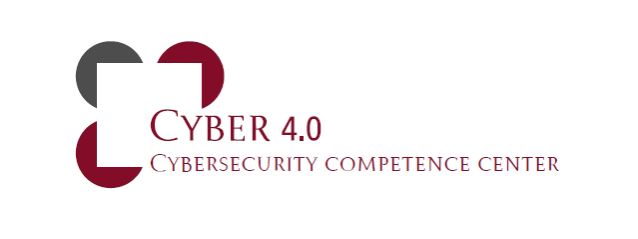 CYBER 4.0COMPETENCE CENTREMODELLO BDOMANDA DI PARTECIPAZIONE
BANDO SELEZIONE PROGETTI DI INNOVAZIONE, RICERCA INDUSTRIALE E SVILUPPO SPERIMENTALEIl/La sottoscritto/a, in qualità di _________________________________ dell’impresa proponente o, in caso di proposta progettuale aggregata, dell’impresa proponente capofila, DICHIARAche l’Impresa proponente o il soggetto costituendo/costituito rientra tra i soggetti beneficiari di cui all’art. 5 del Bando CYBER 4.0 2_2021, in particolare:che il partenariato, è composto dall’impresa capofila e dai seguenti partner:(ripetere per ogni partner)CHIEDEla concessione dei benefici assegnati in base a quanto previsto dal Decreto Direttoriale del Ministero dello Sviluppo Economico (MiSE) del 29.01.2018 e seguono le indicazioni del Reg. UE n. 651 del 17/06/2014 c.d. Regolamento generale di esenzione - GBER (G.U.U.E. L 187 del 26/06/14), per la realizzazione del piano di attività del costo complessivo di €________________________________________________, come indicato nel piano finanziario.ALLEGAIl/La sottoscritto/a dichiara infine:di essere consapevole delle responsabilità, anche penali, derivanti dal rilascio di dichiarazioni mendaci e della conseguente decadenza dei benefici concessi sulla base di una dichiarazione non veritiera, ai sensi degli articoli 75 e 76 del DPR 28 dicembre 2000, n. 445;di essere informato/a, ai sensi del regolamento (UE) 2016/679 (regolamento europeo in materia di protezione dei dati personali, in sigla GDPR), che i dati personali raccolti saranno trattati, anche mediante strumenti informatici, esclusivamente nell’ambito del procedimento per il quale la presente dichiarazione viene resa.IL LEGALE RAPPRESENTANTE(FIRMA DIGITALE)DATI IDENTIFICATIVI DEL PROGETTOTitolo del progetto:Acronimo:DATI IDENTIFICATIVI DELL’IMPRESA PROPONENTE/IMPRESA CAPOFILADenominazione:Forma giuridica:C.F.:P.IVA.:Posta elettronica certificata (come risultante dal Registro delle imprese):DATI RELATIVI AL SOTTOSCRITTORE DELLA PRESENTE DICHIARAZIONENome _______________________________ Cognome _________________________________________Data di nascita (gg/mm/aaaa) _____________________ Provincia di nascita: ________________________Comune (o Stato estero) di nascita ___________________________________________________________________C.F. firmatario ________________________ in qualità di ________________________________________DICHIARAZIONE SOSTITUTIVA AI SENSI DEL D.P.R. N. 445/2000Impresa proponente singolaATS, ATI o altra forma contrattuale equipollente costituita il (gg/mm/aa)ATS, ATI o altra forma contrattuale equipollente costituenda PARTNER 1Denominazione:Forma giuridica:C.F.:P.IVA.:Posta elettronica certificata (come risultante dal Registro delle imprese):Modello A - Dichiarazione di intenti per la costituzione del partenariatoModello C – Piano di intervento Modello D - Piano Finanziario a copertura dei costi del progettoModello E – Scheda Anagrafica e di Autocertificazione sul possesso dei requisitiProcura del sottoscrittore nel caso in cui a firmare sia un procuratore specialeAtto costitutivo della ATS/ATI/forma equipollente